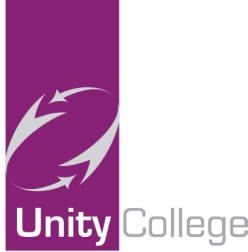 Person Specification FormPost Title – Faculty Clerk / Admin SupportPersonal Attributes required(on the basis of the job description)Essential (E)orDesirable (D)Qualifications4 GCSEs (Grade A-C) or equivalentEExperiencePrevious administrative/clerical experience in a commercial/public sector environmentEKnowledge/skills/abilitiesGeneral administrative/clerical skillsGood arithmetic and written skillsAbility to use computers for basic data input and interrogationGood word processing skillsGood communication skills and telephone mannerAbility to work as member of a teamAbility to organise workload to meet deadlinesEEEEEEEOtherWork as part of team to ensure office is staffed during operational hoursESpecial RequirementsWillingness to undertake First Aid TrainingD